Name: _________________________________ Period: _____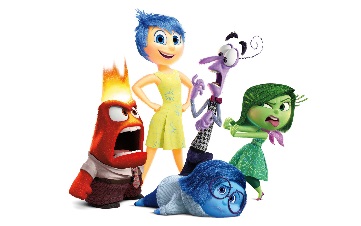 Chapter 3 Lesson 3 Expressing Emotions in Healthful Ways Inside Out Clip: https://www.youtube.com/watch?v=cnUNBR1XWRQ https://www.youtube.com/watch?v=EMQT-Mv92x0Music, poetry, photography, films are art forms that can be used to express emotions.  Think of a time when you’ve heard a song or seen a movie that definitely aimed for creating an emotional response.   For the following emotions write the name of a song and the artist or the movie and exact part of the movie that you felt the following emotions, or they were protrayed. Happy- __________________________________________________________Why did you select this?______________________________________________________________________________________________________________________________________Fear- __________________________________________________________Why did you select this?______________________________________________________________________________________________________________________________________Sadness- __________________________________________________________Why did you select this?______________________________________________________________________________________________________________________________________Love- __________________________________________________________Why did you select this?______________________________________________________________________________________________________________________________________Anger- __________________________________________________________Why did you select this?______________________________________________________________________________________________________________________________________Guilt or Jealously- __________________________________________________________Why did you select this?______________________________________________________________________________________________________________________________________The Soundtrack of Your Life:Think of 4 major specific moments/time periods of your life and come up with a song that symbolizes that moment or reminds you of it anytime you hear it.  Emotions can be repeated.Moment #1: (Give a brief explanation) __________________________________________________________________________________________________________________________________________________________Emotion Represented: _________________________Song that depicts that moment:___________________________________________________Why: __________________________________________________________________________________________________________________________________________________________ Moment #2: (Give a brief explanation) __________________________________________________________________________________________________________________________________________________________Emotion Represented: _________________________Song that depicts that moment:___________________________________________________Why: __________________________________________________________________________________________________________________________________________________________ Moment #3: (Give a brief explanation) __________________________________________________________________________________________________________________________________________________________Emotion Represented: _________________________Song that depicts that moment:___________________________________________________Why: __________________________________________________________________________________________________________________________________________________________ Moment #4: (Give a brief explanation) __________________________________________________________________________________________________________________________________________________________Emotion Represented: _________________________Song that depicts that moment:___________________________________________________Why: __________________________________________________________________________________________________________________________________________________________ Age/Grade ____   A song that reminds you of that time period every time you hear it: